Муниципальное дошкольное общеобразовательное учреждение «Детский сад № 2 «Солнышко»Консультация для родителей« Речевое развитие детей 3-4 лет: нормы и отклонения»Воспитатель: Литвинцева Т.Н.Борзя – 2022 годДля социальной адаптации в обществе и дальнейших успехов в школьном обучении важную роль играет развитие речи у детей 3-4 лет, которое отличается характерными особенностями. Есть определённые нормы данного показателя, на которые должны ориентироваться родители. Если они выясняют, что есть отклонения и риск отставания от сверстников, необходимо догонять упущенное. Есть множество методик, которые позволят это сделать. Итак, чем же отличается речь трёх-четырёхлетнего крохи?                                       Характерные особенности     Логопеды выделяют характерные особенности развития речи детей 3-4 лет, которые являются нормой для большинства из них. Родители должны о них знать, чтобы вовремя заметить, наблюдаются ли они у их чада. К ним относятся:в 4 года — около 2 000 слов в активном лексиконе, норма речевого развития детей 3 лет — 1 500 слов;попытки говорить чётко, правильно, даже красиво, подражая взрослым, но получается чаще всего коряво и смешно;речевое развитие ребёнка 3 лет отличается ещё невнятностью, но при этом заметно, как набирает стремительно обороты и совершенствуется;внимательно прислушивается ко всем окружающим звукам и новым для него словам, пытаясь их воспроизводить;создание собственных словоформ;попытки сочинять стихи и рифмовать слова;с удовольствием произносит вслед за взрослым слоги;и всё-таки речевое развитие детей 3-4 лет остаётся слабым: они не могут составить логичный, понятный рассказ, состоящий из связных предложений, допускают грамматические и речевые ошибки, неточно употребляют падежные окончания и предлоги;нередки проблемы с произношением и фонетикой, так как физиологически речевой аппарат в этом возрасте развит ещё недостаточно, чтобы справляться с такими сложными звуками, как сонорные (р, л), свистящие, шипящие (с, ш);путают звуки;переставляют слоги в словах.Недочёты из данного списка — особенности речевого развития детей 3-4 лет, которые не требуют коррекции. Что же в идеале считается нормой для данного показателя?проговаривать собственные имя, отчество и фамилию;называть имена близких родственников и друзей;воспринимать образы и описывать увиденную ситуацию;говорить простыми предложениями, постепенно переходя на более сложные;распределять в своей речи предметы по группам: посуда (сковорода, стакан, тарелка, чашка), одежда (платье, куртка, юбка, штаны, футболка);находить признаки предмета: окно прозрачное, стол деревянный, яблоко вкусное;называть действия: дядя ест, кошка умывается, мальчик кричит;точно повторять услышанное;пересказывать мультфильм, сказку;в процессе речи разговаривать громко и тихо.Специалисты называют именно такие нормы развития речи детей 3-4 лет, по которым очень просто проверить навыки и умения своего крохи. Нет ничего страшного, если он немного коряво построит предложение или неправильно назовёт признак и действие предмета. Это очень несущественные, незначительные ошибки, легко исправляемые посредством регулярных занятий. Существуют гораздо более серьёзные отклонения в речи, которые очень важно вовремя выявить и попытаться исправить.Имейте в виду! Мальчики по своему развитию речи в большинстве случаев отстают от противоположного пола, согласно статистике, примерно на четыре месяца.                                        Отклонения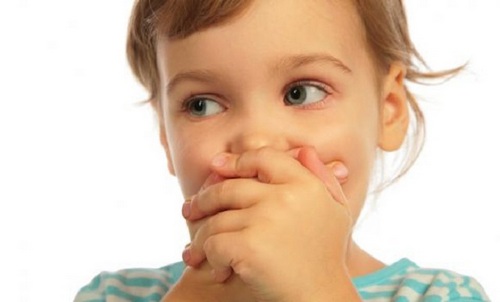 Дайте своему ребёнку любое задание из выше перечисленных и сравните результаты с нормой. Ошибки в трёх и более пунктах? В таком случае стоит задуматься, нет ли у вашего крохи задержки речевого развития в этом плане. Понаблюдайте за тем, как и что он говорит. Тем более что перед вами есть характеристика речевого развития детей 3-4 лет, типичные особенности. Сравните с ними индивидуальные достижения вашего малыша. Серьёзными отклонениями считаются следующие показатели:Особенности развития внимания и памяти у детей 3-5 лет, игровые занятия Чтобы полноценно подготовить ребёнка к школе, нужно практически с самого его рождения обращать особое внимание на формирование высших психических процессов. Один из них — внимание. Это избирательная, осознанная направленность восприятия на определённый объект в течение какого-то времени. И если у малышей его как такового ещё нет (по крайней мере, оно очень незначительное), то развитие внимания у детей 3-4 лет, а уж тем более в 5 лет идёт практически семимильными шагами. И этому аспекту воспитания ребёнка необходимо уделять достаточно много времени.                                                Основные свойства         Чтобы развитие внимания у детей 4-5 лет соответствовало норме, родителям необходимо знать основные свойства этого психического процесса. Это позволит при воспитании правильно расставить акценты. В этом возрасте ребёнок должен научиться отбирать нужную ему информацию и отбрасывать лишнюю. В его маленький мозг ежесекундно поступает огромное количество сигналов. И если у малыша в 3-4 года не начнёт формироваться внимание, которое выступает своеобразным фильтром, его мозг не избежит перегрузки, что негативно скажется впоследствии на его успехах в обучении. Эта функция обладает определёнными свойствами. Если их развитие не будет соответствовать возрасту, это приведёт к отклонениям в деятельности ребёнка.Объём. Если он маленький, невозможно одновременно сконцентрироваться на нескольких предметах, и тем более — удержать их в уме.Концентрация и устойчивость. Если они недостаточны, долго сохранять внимание, не ослабляя его и не отвлекаясь, невозможно.Избирательность. Без развития этого свойства дети не могут сосредоточиться на нужной части материала, необходимой для решения той или иной задачи, поставленной перед ними.Переключаемость. Если она плохо развита, трудно переходить с одного вида какой-нибудь деятельности на другой.Распределение. Без него ребёнок не сможет одновременно заниматься несколькими делами.Произвольность. Без её развития детям сложно сосредоточить внимание, если от него это потребуют.Чтобы развитие внимания ребёнка в период с 3 до 5 лет соответствовало его возрастным особенностям, нужно целенаправленно работать над всеми выше перечисленными свойствами этой психической функции. Для этого есть специальные методики, игры, упражнения. Если драгоценный момент был упущен, и что-то не сформировалось в соответствии с нормами, придётся проводить специально организованную работу, подключая специалистов. Чтобы дело до этого не дошло, родителям полезно знать о возрастных особенностях развития внимания у детей 3-4-5 лет.Особенности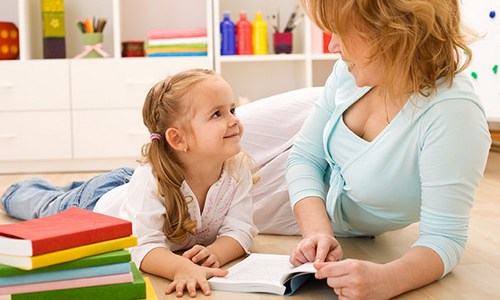 Непосредственно перед школой развитие внимания у ребёнка 5 лет должно быть таким, чтобы он прошёл тестирование в 1 класс, где обязательно будут задания на сформированность всех этих свойств. Возрастные особенности этой высшей психической функции для детей 3-4-5 лет таковы.ОбщиеСпособность управлять вниманием крайне невелика;сложно направить его на предмет посредством словесных указаний;для переключения требуется снова и снова повторять инструкцию;объём включает в себя не более 5 объектов;удержание возможно на протяжении всего 7-8 минут;носит непроизвольный характер;устойчивость зависит прежде всего от характера деятельности: на неё негативно влияет импульсивность малыша, капризное и безудержное желание тотчас получить нужный ему предмет, сделать что-то, ответить.3 годаИдёт развитие первоначальной формы произвольного внимания;распределение между 2 предметами или действиями практически недоступно;малыш ещё не может быть внимательным как таковым;внимание в этом возрасте проявляется только в конкретных психических процессах: ребёнок всматривается, вслушивается, хочет отгадать загадку, пытается читать «букварь», играет, увлеченно рисует.4 годаНаконец появляется полноценная способность направлять собственное внимание на конкретный предмет или деятельность по указанию взрослого, по его инструкции;соответственно, начинается развитие всех выше указанных свойств.5 летВозникает самая первоначальная, элементарная форма полноценного произвольного внимания;охотно и успешно играет в игры на внимание и память для детей 5 лет, выполняя все задания;способен составить простейшую самоинструкцию для собственного внимания и следовать ей;устойчивость формируется в активной деятельности, манипуляции предметами, в играх, при выполнении разных действий.Вот такими темпами происходит развитие внимания детей 4-5 лет. В 3 года о формировании этой психической функции говорить ещё сложно, а через 2 года она уже должна соответствовать достаточно высоким критериям. Для того чтобы проверить, всё ли в порядке в этой области у вашего малыша, можно дать ему несколько несложных заданий на внимание.                                                     Диагностика     Диагностика развития внимания у малышей 4-5 лет проводится специалистами, а также при поступлении в 1 класс. Дома родители могут самостоятельно дать ему несколько заданий и посмотреть, насколько быстро и эффективно он с ними справится.